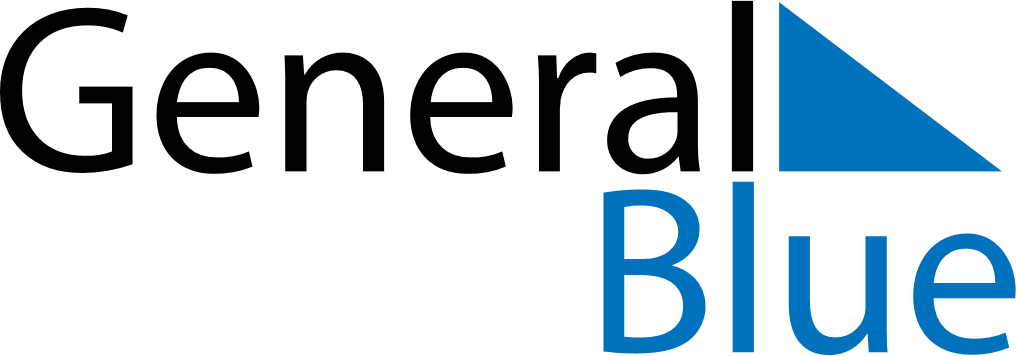 May 2028May 2028May 2028May 2028RussiaRussiaRussiaMondayTuesdayWednesdayThursdayFridaySaturdaySaturdaySunday12345667Spring and Labour Day89101112131314Victory Day15161718192020212223242526272728293031